Fleming College | Indigenous Education Council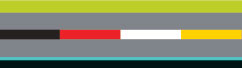 Meeting Date: 	December 12, 2019Meeting Time:	1:00 p.m. - 3:00 pm (Lunch will be served from 12pm -1pm)Meeting Location:	Fulford’s BistroMeeting AgendaAcknowledging the Territory / Welcome 	 	Trish Schneider			Opening Prayer, Smudge 			 	Elder Shirley Williams		Call to Order 					 	Trish Schneider			5 minsBrief IntroductionsChair’s RemarksConflict of Interest ItemsApproval of previous minutes and agenda	Trish Schneider			5 minsUNESCO Research Update			Jane Gray				20 minsCommunity Update/Roundtable			All					30 minsAll Internal Members and Resource Members to exit, with the exception of Liz Stone.Draft IPD Policy & Procedures 			Liz Stone				50 minsClosing Prayer					Elder Shirley WilliamsAdjournment 3:00 pm